С 12 по 15 июля 2019 года председателем контрольно-счетного отдела дано заключение на постановление администрации муниципального образования «Большекибьинское» «Об утверждении отчета об исполнении бюджета муниципального образования «Большекибьинское» за 1 полугодие 2019 года».Заключение  на  постановление администрации муниципального образования «Большекибьинское» от 12.07.2019г. № 46  «Об утверждении отчета об исполнении  бюджета муниципального образования «Большекибьинское» за 1 полугодие 2019 года  проводится  в соответствии с  Бюджетным кодексом Российской Федерации, положениями Федерального закона от 07.02.2011г.  № 6-ФЗ «Об общих принципах организации и деятельности контрольно-счетных органов субъектов Российской Федерации и муниципальных образований» (в ред. изменений),  Федерального закона от 6 октября 2003г. № 131-ФЗ «Об общих принципах организации местного самоуправления в Российской Федерации» (в ред. изменений),  Уставом муниципального образования «Большекибьинское», Соглашением о передаче контрольно-счётному отделу муниципального образования «Можгинский район» полномочий контрольно-счётного органа муниципального образования «Большекибьинское» по осуществлению внешнего муниципального финансового контроля, утвержденного решением Совета депутатов муниципального образования «Большекибьинское» от 14.12.2018г. № 20.2, Положением «О бюджетном процессе в муниципальном образовании «Большекибьинское» от 16.10.2008г. № 3.2  (в ред. изменений),   Положением  о контрольно - счетном отделе муниципального образования «Можгинский район», утвержденным Решением Совета депутатов муниципального образования «Можгинский район» от 24.11.2011г.  № 37.6 (в ред. изменений), п. 2.4 плана работы контрольно-счётного отдела муниципального образования «Можгинский район» (далее – контрольно-счётный отдел) на 2019 год, утвержденного решением Совета депутатов муниципального образования «Можгинский район» от 12.12.2018г. № 22.12.Бюджет муниципального образования «Большекибьинское» за 1 полугодие 2019 года исполнялся в соответствии с требованиями и нормами действующего бюджетного законодательства и  муниципальными правовыми актами.Согласно данных отчета ф. 0503117 об исполнении бюджета сельского поселения  доходы поступили в сумме  1 902,8 тыс. руб., что составляет 52,5 % от плановых назначений, в том числе   налоговые и неналоговые доходы поступили в сумме 626,6 тыс. руб., что составляет 36,7%, т.е. собственные доходы не достигли 50 % уровень от планируемых за год к поступлению.   За 1 полугодие 2019 года в структуре собственных  доходов 50% уровень исполнения от плановых назначений  превысил  по двум  доходным источникам. По остальным доходам  процент исполнения составляет от  1,4 до 16,4%.Безвозмездные поступления  при плане –  1 917,3 тыс. руб., поступили в сумме  1276,2 тыс. руб., или   66,6%  от плановых бюджетных назначений. Удельный вес в общем объеме доходов – 67,1%.  Безвозмездные поступления выше  аналогичного периода 2018 года на сумму 161,3 тыс. руб.Налоговая недоимка по налогам, сборам и иным обязательным платежам по состоянию на 01.07.2019г. в сравнении с аналогичным периодом прошлого года увеличилась на 89,4 тыс. руб. и   составила в размере  381,2 тыс. руб.За 1 полугодие 2019г. расходы составили в сумме 1 568,3 тыс. рублей, или 43,3% от плановых бюджетных ассигнований (3 623,3 тыс. руб.). За 1 полугодие 2019 года только  по разделу  «Национальная экономика» процент исполнения превысил 50% уровень. По разделу и «Культура и кинематография» исполнение 100%, по  разделам «Общегосударственные вопросы», «Национальная оборона», «Национальная безопасность и правоохранительная деятельность», «Жилищно-коммунальное хозяйство», «Физическая культура и спорт»    процент исполнения составил  от 8,7 до 44,0%.За 1 полугодие 2019 года в сравнении с аналогичным периодом прошлого года,  по пяти  расходным источникам из восьми наблюдается сокращение расходов, по трем  - увеличение.Бюджет сельского поселения за 1 полугодие 2019г. исполнен с профицитом  в размере  334,5 тыс. руб.Сумма дебиторской задолженности бюджета сельского поселения по состоянию на 01.07.2019г. в сравнении с началом года (17,0 тыс. руб.) увеличилась на 7,0 тыс. руб. и  составила в размере 24 0 тыс. рублей. Кредиторская задолженность на начало года отсутствовала, по состоянию на 01.07.2019г.  составила в размере 7,7 тыс. рублей. Проведенное экспертно-аналитическое мероприятие по  отчету об исполнении бюджета муниципального образования «Большекибьинское»  за 1 полугодие 2019 года предоставляет основания для независимого мнения о его  достоверности. Документы, подтверждающие изменение доходной базы и расходных обязательств, представлены в полном объеме.Замечания финансово-экономического характера отсутствуют.Контрольно-счетным отделом   предложен ряд мероприятий  в целях обеспечения полноты учета налогоплательщиков и увеличения доходной базы бюджета сельского поселения.Представление по результатам экспертно-аналитического мероприятия не направлялось.исп.  инспектор  КСО Е.В. Трефилова    18.07.2019г.КОНТРОЛЬНО-СЧЕТНЫЙ ОТДЕЛ
МУНИЦИПАЛЬНОГО ОБРАЗОВАНИЯ «МОЖГИНСКИЙ РАЙОН»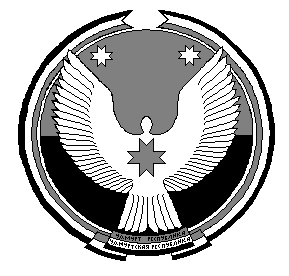 «МОЖГА  ЁРОС» МУНИЦИПАЛ  КЫЛДЫТЭЛЭН ЭСКЕРОНЪЯ НО ЛЫДЪЯНЪЯ  ЁЗЭТЭЗ